CURRICULUM VITAE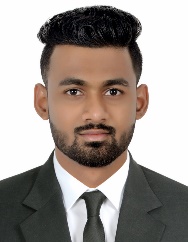 SAKIB E-Mail: sakib-397637@gulfjobseeker.com 		Visa Status: Visit Visa till May 2020OBJECTIVE To maintain a challenging position with a company that would value my expertise, ability and experience. To work with a team that has a strong work ethic and a safety conscious mindset.CAREER SUMMARYA well organized and careful listener with genuine interest in solving the customer’s problem possessing rich experience of 2+ years as automotive service advisor.Excellent in providing customers with advice pertaining to the upkeep and care of their vehicles.Proficient in dealership service shop and serves as the liaison between the customers and the mechanic. Proficient in routine auto maintenance work estimate and troubleshooting. Well versed with the mechanism of a cars and motorcycles.PERSONAL QUALITIESHard working,Organized and structured,Accurate and detail oriented,Accountable,Client-centric,Team player,Creative,Trustworthy,CogentTop-notch Communication skills,Ethical,Quick LearnerTRAININGSTrained for upcoming new vehicles(products) (Alturas G4,Marrazo,Xuv300) by Mahindra Institute of Learning & Excellence(01/06/18 to 15/03/2019)Service advisor  training of soft skills by Mahindra Institute of Learning & Excellence(10/09/2017to 05/03/2018)KEY RESPONSIBILITIES HANDLEDPerform detailed write-up of customer’s concerns.Inspect all incoming bodies for existing physical damage, and note as required, with customer’s signature.Have customer sign liability disclosure form on all coaches coming in for service.Obtain or write necessary estimates of needed repairs.Handle paperwork in accordance with warranty/retail procedures.Obtain customer credit card information for all retail repair orders, before work is started.Maintain communications with Shop Foreman and customers, to keep customers informed on status of repairs.Perform quality control checks on finished coaches, assuring completion of repairs and cleanliness.Return all phone messages in a timely manner.Keep all paperwork and repair orders current.Go over all completed paperwork personally with customer upon pickup.Assure customer receives invoiced R.O.Assure that all necessary documents are signed and payment arrangements made, at or before pickup.Prepare required reports.Pre-invoice all service repair orders and insure customer’s keys and paperwork are delivered to the cashierEnsure all documentation is provided when required – either by manufactures or company processReview, book and pre-invoice all stock unit tickets, delivery repair orders and Body Shop repair orders to estimatorsAdd jobs to open repair orders as needed by advisors, techs and delivery managers.All service coordinators are cross trained and can fill in when needed – either satellite locations or as sublet coordinators.Additional responsibilities as requested or required.PROFESSIONAL EXPERIENCE1. MAHINDRA & MAHINDRA (NAIK MOTORS), Ratnagiri, India. Service Advisor– 2 Year6 Month (July 2017 to Continue)EDUCATION	Passed Diploma in Mechanical Engineering (SUMMER-2017) with 60% FIRST CLASS from UrjaEducation Aditya Polytechnic Talawade, Ratnagiri, Maharashtra.Passed S.S.C. (MAR-2013) with 65.85%from EknathRane English Medium High School,Lanja, Ratnagiri, Konkan board.MS-CIT (Maharashtra state certificate in information technology ) passed with  95%  in June 2013PERSONAL DETAILSDate of birth 		20th March 1997 (Age:22)Gender			MaleNationality			Indian Religion			MuslimMarital Status		SingleLanguages Known		English, Hindi, Urdu, Marathi REFERENCES – Available on request